О внесении изменений в решение Собрания депутатов Яншихово-Челлинского сельского поселения Красноармейского района Чувашской Республики от 26.05.2015 № С-45/2В соответствии с постановлением Кабинета Министров Чувашской Республики от 26 октября 2007 г № 269 «О размерах платы за землю» Собрание депутатов Яншихово-Челлинского сельского поселения Красноармейского района Чувашской Республики  р е ш и л о :1. Внести в решение Собрания депутатов Яншихово-Челлинского сельского поселения Красноармейского района Чувашской Республики от 26.05.2015 № С-45/2 «О порядке определения цены выкупа земельных участков, находящихся в муниципальной собственности Яншихово-Челлинского сельского поселения Красноармейского района, собственникам зданий, строений, сооружений, расположенных на таких земельных участках» следующие изменения: 1) пункт 2.1 изложить в следующей редакции:«2.1. При приобретении в собственность земельных участков, которые находятся в  муниципальной собственности Яншихово-Челлинского сельского поселения Красноармейского района Чувашской Республики, свободных от застройки (не занятых объектами недвижимости), лицами, переоформляющими в соответствии с пунктом 2 статьи 3 Федерального закона "О введении в действие Земельного кодекса Российской Федерации" право постоянного (бессрочного) пользования, цена таких земельных участков, за исключением земельных участков, расположенных в границах населенных пунктов и предназначенных для ведения сельскохозяйственного производства, устанавливается в размере их рыночной стоимости, определяемой в соответствии с законодательством Российской Федерации об оценочной деятельности, которая не может превышать кадастровую стоимость земельного участка. »;2) пункт 2.3 изложить в следующей редакции:«2.3. При приобретении в собственность с 1 июля 2012 г. земельных участков, которые находятся в муниципальной собственности Яншихово-Челлинского сельского поселения Красноармейского района  Чувашской Республики или государственная собственность на которые не разграничена:гражданами, являющимися собственниками объектов недвижимого имущества, расположенных на таких земельных участках, предназначенных для индивидуального жилищного строительства, гаражного строительства, садоводства, а также на земельных участках, расположенных в границах населенного пункта и предназначенных для ведения личного подсобного хозяйства (на приусадебных земельных участках), а также социально ориентированными некоммерческими организациями, являющимися собственниками расположенных на таких земельных участках зданий, строений, сооружений либо помещений в них, если федеральными законами для указанных собственников не установлен иной порядок заключения договоров купли-продажи земельных участков;членами некоммерческой организации, созданной гражданами, или некоммерческой организацией, если это предусмотрено решением общего собрания членов этой некоммерческой организации, земельных участков, образованных из земельного участка, предоставленного такой некоммерческой организации для комплексного освоения территории в целях индивидуального жилищного строительства;членами садоводческого или огороднического некоммерческого товарищества земельных участков, образованных из земельного участка, предоставленного такому товариществу, за исключением земельных участков общего назначения;некоммерческой организацией, созданной гражданами, земельных участков, образованных в результате раздела земельного участка, предоставленного такой некоммерческой организации для комплексного освоения территории в целях индивидуального жилищного строительства, и относящихся к имуществу общего пользования;     в отношении которых цена земельных участков устанавливается в размере десятикратной ставки земельного налога за единицу площади земельного участка.». 2. Настоящее решение вступает в силу после его официального опубликования в муниципальной газете «Вестник Яншихово-Челлинского сельского поселения».Председатель Собрания депутатовЯншихово-Челлинского сельского поселения                                                                              Арманова О.И.ЧĂВАШ РЕСПУБЛИКИКРАСНОАРМЕЙСКИ РАЙОНẺ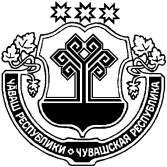 ЧУВАШСКАЯ РЕСПУБЛИКА КРАСНОАРМЕЙСКИЙ РАЙОНЕНШИК-ЧУЛЛĂ ЯЛ ПОСЕЛЕНИЙĚН ДЕПУТАТСЕН ПУХĂВĚ ЙЫШĂНУ 2019ç.02.08     № С – 44/1 Еншик-Чуллă ялěСОБРАНИЕ ДЕПУТАТОВ ЯНШИХОВО-ЧЕЛЛИНСКОГО СЕЛЬСКОГО ПОСЕЛЕНИЯРЕШЕНИЕ08.02.2019г.  № С – 44/1д. Яншихово-Челлы